Shalom!This is by no means exhaustive and I’m not an expert. It’s stuff I’ve put together, input from others and stuff I believe Yah led me to. Don’t let it overwhelm you, many things we already have.  I really tried to recommend things that were readily available to most people. Some items are professional and specifically geared for survival – they can be at the high end of the price scale. However most of the time we can get everything we need, or devise an alternative, at a reasonable price.I update occasionally. I heard of a new water filter, the Monolithic, I think it’s quite nice for the price. Otherwise the Berkey is the Cadillac of water filters for home use. There are others for portability. It’s really a personal decision on which to buy based on budget and features desired.In the end, remember that Yah is our ultimate provision, provider, protection, and planner. We do most of our preparation to be obedient to His Word, following in the footsteps of our ancestors like Noach and Yosef, who knew trouble was coming and prepared not only for themselves but for others as well. Let our preparations be a witness to others, maybe not now in the process, most people think it’s crazy (and one should use caution when considering who to share your preparation details with) but when the time comes to use it, we believe many will come to see His truth with our witness and help, Yah willing.The first list is the resource list and the second part is the “class” or supply list.Yah bless you and guide you!ShalomSuzetteWe're the called-out, not the boxed-in.----------------------------------------------------------------------------------------------------------This is a beginning emergency preparedness resource list. Please keep in mind that the unholy earth worship movement has been / can be, used for good - for Yah’s followers.  Many of those people have pushed for the alternative energy and natural lifestyle changes in our society. Although they are misguided in their reason, the resources, new and old technologies, and natural products that have become increasingly available and cheaper because of their beliefs, benefits us in many ways.  Plus you’ll have plenty of opportunities to witness as you procure your supplies.  Some of these sources may have earth religion / global warming leanings, I do not endorse or support that in any way. Scripture and faith in it! 501 Most Devastating Disasters @2010 Ocotopus Publishing Group   http://www.amazon.com/Most-Devastating-Disasters-David-Brown/dp/0753719584/ref=sr_1_1?s=books&ie=UTF8&qid=1308890025&sr=1-1A Modern Herbal Volume II – Mrs. M. Grieve Dover Publications, Inc. New YorkA Pocket Naturalist Guide – Animal Tracks: An Introduction To The Tracks & Signs of Familiar North American Species @2000 $5.95 Waterford Press, Inc.    http://www.amazon.com/Animal-Tracks-Introduction-Familiar-American/dp/1583550720/ref=sr_1_1?s=books&ie=UTF8&qid=1308889873&sr=1-1A Slice of Organic Life Editor-in-chief Sheherazade Goldsmith    http://www.amazon.com/Slice-Organic-Life-Sheherazade-Goldsmith/dp/0756662117/ref=sr_1_2?s=books&ie=UTF8&qid=1308885508&sr=1-2Approaching Free Energy by The Editors of Rodale’s NEW SHELTER   http://www.amazon.com/Approaching-Energy-Editors-Rodales-Shelter/dp/B000RAQP70/ref=sr_1_1?s=books&ie=UTF8&qid=1308883447&sr=1-1Back To Basics: A Complete Guide To Traditional Skills, Buying and Working Land, Generating Your Own Energy, Raising Livestock, Enjoying Your Harvest, Household Skills and Crafts, And More Edited by Abigail R. Gehring    http://www.amazon.com/Back-Basics-Complete-Traditional-Skills/dp/1602392331/ref=sr_1_1?s=books&ie=UTF8&qid=1308885240&sr=1-1 Back To Eden by Jethro Kloss    http://www.amazon.com/Back-Eden-Jethro-Kloss/dp/0940985098/ref=sr_1_1?s=books&ie=UTF8&qid=1308887759&sr=1-1The Backyard Homestead: Produce all the food you need on just a quarter acre! Edited by Carleen Madigan @2009 Storey Publishing, LLC   http://www.amazon.com/Backyard-Homestead-Produce-food-quarter/dp/1603421386/ref=sr_1_1?s=books&ie=UTF8&qid=1308890140&sr=1-1 Backyard Roughing It Easy: Unique recipes for outdoor cooking, plus great ideas for creative family fun-all just steps from your back door – Dian Thomas    http://www.amazon.com/Backyard-Roughing-Easy-Recipes-Creative/dp/096212575X/ref=sr_1_3?s=books&ie=UTF8&qid=1308887054&sr=1-3 Baking Soda: Over 500 Fabulous, Fun & Frugal Uses You’ve Probably Never Thought of – Vicki Lansky  @2004 Book Peddlers Excelsior, Mn  www.bookpeddlers.com Behomoth: The Story of Power by Eric Hodgins, F. Alexander Magoun  http://www.knowledgepublications.com/978-1-60322-001-9_detail_page.htm Biodiesel Basics and Beyond: A Comprehensive Guide to Production and Use for the Home and Farm by William H. Kemp     http://www.amazon.com/Biodiesel-Basics-Beyond-Comprehensive-Production/dp/0973323337/ref=sr_1_1?s=books&ie=UTF8&qid=1308884392&sr=1-1 Biodiesel Power: The passion, the people, and the politics of the next renewable fuel by Lyle Estill    http://www.amazon.com/Biodiesel-Power-Passion-Politics-Renewable/dp/0865715416/ref=sr_1_1?s=books&ie=UTF8&qid=1308887810&sr=1-1 Biogas Volumes 1 -3: Food and Agriculture Organization of the United Nations Better Farming Series    http://www.knowledgepublications.com/lookinside/978-1-60322-065-1/album/index.html Boy Scouts Handbook The First Edition, 1911 Boy Scouts of America   http://store.doverpublications.com/0486439917.html Building A Home Distillation Apparatus: A Step by Step Guide (available online)   http://homedistiller.org/first_StillMaker.pdf Cellulose: Cellulose Products and Rubber Substitutes.  Comprising the preparation of cellulose from wood and straw; manufacture of parchment; methods of obtaining sugar, alcohol and ocalic and cellulose esthers, artificial silk, celluloid, rubber substitutes, oil-rubber, and factis  by Dr. Joseph Bersch     http://www.knowledgepublications.com/lookinside/978-1-60322-058-3/album/index.html The Chemical Educator for The Chemistry and Manufacture of Hydrogen (content from Wikepedia.org)  Knowledge Publications    http://www.knowledgepublications.com/lookinside/978-1-60322-067-5/album/index.html The Chemistry and Manufacture of Hydrogen by P. Litherland Teed (First Printing Since 1919 Knowledge Publications.com)    http://www.knowledgepublications.com/978-1-60322-038-5_detail_page.htm The Complete Guide to Edible Wild Plants Department of the Army $12.95 Skyhorse Publishing, Inc.   www.skyhorsepublishing.com The Complete Handbook of Solar Air Heating Systems: How to Design and Build Efficient, Economical Systems for Heating Your Home by Steve Kornher with Andy Zaugg     http://www.knowledgepublications.com/978-1-60322-023-1_detail_page.htm David Blume’s Alcohol Can Be A Gas!: Fueling an Ethanol Revolution for the 21st Century   http://www.knowledgepublications.com/announce/09102007.htm Denatured or Industrial Alcohol by Rufus Frost Herrick    http://www.knowledgepublications.com/978-1-60322-002-6_detail_page.htm Distillation of Alcohol From Farm Products by F.B. Wright    http://www.knowledgepublications.com/lookinside/978-1-60322-063-7/album/index.html Do-It-Yourself Energy – Savings Projects A Sunset Book    http://www.amazon.com/Do---yourself-energy-saving-projects/dp/0376012307/ref=sr_1_1?s=books&ie=UTF8&qid=1308886628&sr=1-1 Eden’s Bounty: A Vegetarian Cookbook with Herbs & Natural Remedies by Ruth Abbott & Diana Inman    http://www.amazon.com/Edens-Bounty-Diana-Inman/dp/1572584556/ref=sr_1_1?s=books&ie=UTF8&qid=1308886905&sr=1-1 Energy Alternatives: Power from sun, wind, and water; Capturing cool breezes; Solar heat for house and pool; Installing a wood-filled furnace by Time Life Books Exam Notes: Conversion Factors     http://www.amazon.com/EXAMNotes-Conversion-Factors-Editors-REA/dp/0878918116/ref=sr_1_1?s=books&ie=UTF8&qid=1308885611&sr=1-1 Extreme Survival: What to do when disaster strikes: in the outdoors, the city and in the home.  How to survive on land, water, and in the air, in any climate and in harsh terrain. Practical advice, street skills, and expert self-defense techniques shown step-by-step. Wilderness-Terrorism-Air-Sea-Land.  Akkermans, Cook, Mattos, Morrison.  J.G. Press     http://www.amazon.com/Extreme-Survival-JG-Press/dp/B003D7JXR8/ref=sr_1_3?s=books&ie=UTF8&qid=1308888347&sr=1-3 Firewood Crops: Shrub and Tree Species for Energy Production Volumes 1 and 2; The National Academy of Sciences    http://www.knowledgepublications.com/lookinside/978-1-60322-056-9/album/index.html  Five Acres and Independence, A Handbook for Small Farm Management by M.G. Kains.  $8.95  http://store.doverpublications.com/0486209741.html The Folk Remedy Encyclopedia: Olive Oil, Vinegar, Honey and 1,001 Other Home Remedies by The Editors of FC&A Medical Publishing    http://www.amazon.com/Folk-Remedy-Encyclopedia-Vinegar-Remedies/dp/1932470298/ref=sr_1_1?s=books&ie=UTF8&qid=1308884564&sr=1-1 From The Fryer to the Fuel Tank: The Complete Guide to Using Vegetable Oil as an Alternative Fuel  by Joshua Tickell   http://www.electricitybook.com/fryer/     http://www.amazon.com/Fryer-Fuel-Tank-Vegetable-Alternative/dp/0970722702/ref=sr_1_1?ie=UTF8&qid=1308883244&sr=8-1 Fuel From Farms: A Guide to Small –Scale Ethanol Production    http://www.knowledgepublications.com/978-1-60322-036-1_detail_page.htm Fun At Home with Dian Thomas   http://www.amazon.com/Fun-at-Home-Dian-Thomas/dp/0962125792/ref=sr_1_1?s=books&ie=UTF8&qid=1308886725&sr=1-1 The Great International Disaster Book by James Cornell    http://www.amazon.com/Great-International-Disaster-Book/dp/068417345X/ref=sr_1_2?s=books&ie=UTF8&qid=1308887711&sr=1-2 Hawke’s Green Beret Survival Manual Essential Strategies for: Shelter and Water, Food and Fire, Tools and Medicine, Navigation and Signaling, Survival Psychology and Getting Out Alive!  @ 2009  Myke Hawke  Running Press $22.95   http://www.amazon.com/Mykel-Hawkes-Green-Survival-Manual/dp/0762433582/ref=sr_1_1?s=books&ie=UTF8&qid=1308889465&sr=1-1  Heal with oil: how to use essential oils of ancient scriptures – rebecca park totilo  @2008 H.E.A.T Technology Heat Energy Available Today George Wiseman    http://www.eagle-research.com/cms/node/224 The Herbalist by Joseph E. Meyer    http://www.amazon.com/Herbalist-Joseph-Meyer/dp/0806939028/ref=sr_1_1?s=books&ie=UTF8&qid=1308887668&sr=1-1 The Homebuilt, Wind-Generated Electricity Handbook by Michael Hackleman  An Earthmind/Peace Press Publication    http://www.knowledgepublications.com/lookinside/0-915238-05-5/album/index.html The Homeowner’s Complete Handbook For  Add-On Solar Greenhouses & Sunspaces: Planning-Design-Construction by Andrew M. Shapiro    http://www.amazon.com/Homeowners-Complete-Handbook-Greenhouses-Sunspaces/dp/0878575073/ref=sr_1_1?s=books&ie=UTF8&qid=1308884971&sr=1-1 Homesteading: A Backyard Guide To: Growing Your Own Food, Canning, Keeping Chickens, Generating Your Own Energy, Crafting, Herbal Medicine, And More Edited by Abigail R. Gehring @2009 Skyhorse Publishing www.skyhorsepublishing.com How Indians Use Wild Plants for Food, Medicine & Crafts (formerly titled Uses of Plants by the Chippewa Indians) by Frances Densmore.  $7.95   http://doverpublications.stores.yahoo.net/0486230198.html How To Make It On The Land: A Complete Guide to Survival in the Country by Ray Cohan  Prentice Hall @1972    http://www.amazon.com/How-Make-Land-Complete-Survival/dp/013422485X/ref=sr_1_1?s=books&ie=UTF8&qid=1308889651&sr=1-1 How to Really Save Money and Energy in Cooling Your Home by George S. Barton   http://www.knowledgepublications.com/978-1-60322-005-7_detail_page.htm  How To Survive The End of The World as We Know It: Tactics, Techniques, and Technologies For Uncertain Times  – James Wesley, Rawles $17.00 @ 2009 Penguin Books    http://www.amazon.com/How-Survive-End-World-Know/dp/0452295831/ref=sr_1_1?s=books&ie=UTF8&qid=1308889923&sr=1-1   also in audio format:   http://www.amazon.com/How-Survive-World-Know-Publisher/dp/B004OE64HG/ref=sr_1_3?s=books&ie=UTF8&qid=1308889923&sr=1-3 Horse Packing A Manual For Pack Transportation by Charles Johnson Post @2007 Skyhorse Publishing, Inc.   http://www.amazon.com/Horse-Packing-Manual-Pack-Transportation/dp/1152961039/ref=sr_1_1?s=books&ie=UTF8&qid=1308890082&sr=1-1 LDS Food Warehouses http://www.justpeace.org/nuggets13.htm#MORMON CANNERIES The Little Guides: Herbs Guide to Plants, 400 Illustrations, Recipes and Crafts   http://www.amazon.com/Herbs-Little-Guides-Francisco-Calif/dp/1875137769/ref=sr_1_1?s=books&ie=UTF8&qid=1308886794&sr=1-1 Living Green: A Practical Guide to Simple Sustainability by Greg Horn with forward by Jordan Rubin   @2006 Freedom Press, Topanga, Ca http://www.amazon.com/Living-Green-Practical-Simple-Sustainability/dp/1893910474/ref=sr_1_1?s=books&ie=UTF8&qid=1308887466&sr=1-1  Make Your Own Biodiesel    http://journeytoforever.org/biodiesel_make.html Making Plant Medicine – Richo Cech @2000  Horizon Herbs LLC Williams, Oregon  The Manufacture of Chemicals By Electrolysis by Arthur J. Hale B.S.c.  Knowledge Publications.com $24.95    http://www.amazon.com/Mykel-Hawkes-Green-Survival-Manual/dp/0762433582/ref=sr_1_1?s=books&ie=UTF8&qid=1308889465&sr=1-1 Medicinal and Other Uses of North American Plants: A Historical Survey with Special Reference to the Eastern Indian Tribes – Charlotte Erichsen-Brown  @1979 Dover Publications, Inc. New York The Mother Earth News Handbook of Homemade Power: Alternative Energy Sources That YOU Can Put To Use NOW!  www.MotherEarthNews.com   21st Century Energy From the 1970’s Crisis     http://www.amazon.com/Mother-Earth-Handbook-Homemade-Power/dp/B000HUROMA/ref=sr_1_1?s=books&ie=UTF8&qid=1308884137&sr=1-1 Mother Earth News: The Original Country Magazine http://www.motherearthnews.com/ Movable Insulation: A Guide to Reducing Heating and Cooling Losses Through the Windows in Your Home.  Including options for windows, glass doors, skylights, greenhouses and solar hot water heaters by William K. Langdon     http://www.knowledgepublications.com/978-1-60322-006-4_detail_page.htm Moving To The Country Once and For All: A Guide Book From Country Roads Press by Lisa Rogak    http://www.amazon.com/Moving-Country-Once-Angowski-Rogak/dp/B000H2NE5O/ref=sr_1_1?s=books&ie=UTF8&qid=1308883879&sr=1-1 Natural Cures From A Real Medical Doctor Allen S. Josephs, M.D.    http://www.amazon.com/Natural-Cures-Real-Medical-Doctor/dp/0977682803/ref=sr_1_1?s=books&ie=UTF8&qid=1308884492&sr=1-1 Natural Scientific Remedies: The Medicine of the Future 100% Chemotyped Essential Oils Formulas - @2007 Mission Grove Press  The Official Urban & Wilderness Emergency Survival Guide by Robert W. Pelton  $24.95 Infinity Publishing.com   http://www.amazon.com/Official-Urban-Wilderness-Emergency-Survival/dp/0741409461/ref=sr_1_1?s=books&ie=UTF8&qid=1308889419&sr=1-1 Peterson Field Guides Edible Wild Plants Eastern / Central North America by Lee Allen Peterson  $19.00  @1977  Houghton Miffin Books  - also available for other geographic locations    http://www.amazon.com/Field-Guide-Edible-Wild-Plants/dp/039592622X/ref=sr_1_1?s=books&ie=UTF8&qid=1308889820&sr=1-1 Prescription for Herbal Healing: An Easy-to-Use A-to-Z Reference to Hundreds of Common Disorders and Their Herbal Remedies – Phyllis A. Balch, CNC @2002 Avery Penguin Putnam Inc. New York, NY  www.penguinputnam.com Producing Your Own Power: How to Make Nature’s Energy Sources Work for You, An Organic Gardening and Farming Book   Rodale Press    http://www.amazon.com/Producing-Power-Natures-Energy-Sources/dp/B000H5AMKG/ref=sr_1_3?s=books&ie=UTF8&qid=1308887415&sr=1-3 Real Goods: Solar Living Source Book: Your Complete Guide to Renewable Energy Technologies and Sustainable Living by John Schaeffer     http://www.amazon.com/Real-Goods-Solar-Living-Sourcebook/dp/0916571033/ref=sr_1_1?s=books&ie=UTF8&qid=1308884439&sr=1-1 Reference Guide for Essential Oils by Connie and Alan Higley 2012 Edition. Also available Quick Reference Guide for Using Essential Oils. Abundant Health www.AbundantHealth4u.com Roughing It Easy by Dian Thomas  http://www.amazon.com/Roughing-Easy-Ideabook-Camping-Cooking/dp/0962125733/ref=sr_1_1?s=books&ie=UTF8&qid=1308887054&sr=1-1 Shelters, Shacks, and Shanties, The Classic Guide to Building Wilderness Shelters – D.C. Beard ($9.95 Dover Publications.com)   http://store.doverpublications.com/0486437477.html  Smithsonian Handbooks Herbs by Lesley Bremness @2002  http://www.amazon.com/Smithsonian-Handbooks-Clearest-Recognition-Available/dp/0756660149/ref=sr_1_2?s=books&ie=UTF8&qid=1308889572&sr=1-2 The  Solar Cookery Book: Everything Under The Sun by Beth and Dan Halacy   http://www.knowledgepublications.com/978-1-60322-024-8_detail_page.htm Solar Heat It’s Practical Applications written by Charles H. Pope  http://www.knowledgepublications.com/lookinside/978-1-60322-046-0/album/index.htmlThe Solar Hydrogen Civilization: The Future of Energy is the Future of Our Global Economy by Roy McAlister     http://www.amazon.com/Solar-Hydrogen-Civilization-Future-Economy/dp/0972837507/ref=sr_1_1?s=books&ie=UTF8&qid=1308883305&sr=1-1 The Solar Home Book: heating, cooling, and designing with the sun by Bruce Anderson with Michael Riordan     http://www.amazon.com/Solar-Book-Heating-Cooling-Designing/dp/B000LCRWUS/ref=sr_1_2?s=books&ie=UTF8&qid=1308888280&sr=1-2 The Sprouting Book: How to Grow and Use Sprouts to Maximize Your Health and Vitality by Ann Wigmore    http://www.amazon.com/Sprouting-Book-Sprouts-Maximize-Vitality/dp/0895292467/ref=sr_1_1?s=books&ie=UTF8&qid=1308887968&sr=1-1 The Sugars And Their Simple Derivatives By John E. Mackenzie, D.Sc., Ph.D.  Knowledge Publications,com @1913   http://www.knowledgepublications.com/lookinside/978-1-60322-060-6/album/index.html Sunset Homeowner’s Guide to Solar Heating: Space Heating & Cooling, Hot Water Heaters, Pools, Spas & Tubs   http://www.amazon.com/Sunset-Homeowners-Guide-Heating-Cooling/dp/0376015217/ref=sr_1_1?s=books&ie=UTF8&qid=1308886556&sr=1-1 Sunshine to Dollars: Capturing Free Solar Energy At Little or No Cost by Steven E. Harris Knowledge Publications.com (these are two of my favorites – he’s practical – stuff for every budget and location)    http://www.knowledgepublications.com/978-1-60322-000-2_detail_page.htm Survival Handbook, The Official U.S. Army Guide, Department of the Army.  $9.95 Dover Publications.com also in bookstores in HC for $14.95 & up.  http://store.doverpublications.com/048646184x.html Surviving The Blackout of 2003 by Steven E. Harris, Knowledge Publications.com    http://www.knowledgepublications.com/978-1-60322-000-2_detail_page.htm  Sustainable Preparedness: Reclaiming Noble Independence in an Unstable World – Craig, Nancy, and Nick Meissner Mountain Media Ministries  @2011 www.MountainMediaMinistries.org The Swiss Family Robinson by Johann D. Wyss, Unabridged $3.50 from Dover Publications.  Dover Evergreen Classics.  Make sure it is the original unabridged version from the 1812-13 (1889 in English) edition, not the Disney version!  http://store.doverpublications.com/0486416607.html  Ten Acres Enough, The Classic 1864 Guide to Independent Farming by Edmund Morris.  $7.95 Dover Publications.com  http://store.doverpublications.com/048643737x.html US Army Survival Manual Reprint of Department of The Army Field Manual FM 21-76; Headquarters, Department of The Army    http://www.amazon.com/U-S-Army-Survival-Manual-Department/dp/1569757038/ref=sr_1_3?s=books&ie=UTF8&qid=1308887598&sr=1-3 Water Storage: Tanks, Cisterns, Aquifers, and Ponds for Domestic Supply, Fire, and Emergency Use Includes How To Make Ferrocement Water Tanks – Art Ludwig @2011  Oasis Design Santa Barbara, Ca.  oasisdesign.net The Wheel of Health, The Source of Long Life and Health Among the Hunza by G.T. Wrench.  $6.95  http://store.doverpublications.com/0486451542.html When All Hell Breaks Loose: Stuff You Need to Survive When Disaster Strikes by Cody Lundin  http://www.amazon.com/When-All-Hell-Breaks-Loose/dp/142360105X/ref=sr_1_4?s=books&ie=UTF8&qid=1308887512&sr=1-4 Wood Products Distillates & Extracts by P. Dumesny & J. Noyer     http://www.knowledgepublications.com/lookinside/978-1-60322-057-6/album/index.html Wood Residue As An Energy Source: Forest Products Research Society Energy Workshop http://www.knowledgepublications.com/lookinside/978-1-60322-059-0/album/index.html  http://www.armchairsurvivalist.com/  http://www.beforeitstoolate.us/ http://beprepared.com/ Emergency Essentials.com http://www.buzzle.com/articles/how-to-make-distilled-water.html http://www.coolfuelroadtrip.com/   Alternative vehicle fuels  & energy production from all across America including biogas, solar, human, manure, hydro. Includes children’s activity pages. http://dehydrated-food.net/    http://www.eagle-research.com/  Many ideas for energy production and sustainable living – patent free inventions by individuals   http://www.justpeace.org/nuggetsindex.htm www.lionlamb.net   http://www.lionlamb.net/v3/YAVOH-HeisComing/2012/08   August 2012 article Preparing Your Sukkah http://poormansurvival.com/default.aspx  A very large amount of information here, “Free resources, urban survival tools”  http://www.se1.us/http://shop.monolithic.com/products/just-water-ceramic-drip-filter  - good water filter reasonably priced, recommended by Scot Dryer  http://www.survival-spot.com/survival-blog/the-founding-fathers-of-survivalism/  http://www.thesurvivalistblog.net/Don’t rely on your stuff to save you! What if you don’t have your stuff?!Psalm 44:6 For I will not trust in my bow, neither shall my sword save me.No matter what you have done to prepare, if Yah tells you to leave, you leave. If Yah tells you to walk away, walk away.  And don't look back!  What you have done may be a blessing of provision for one of our brothers and sisters in Yahushuah or may be for someone Yah is working with.This is alphabetical and separate lists could be made from the designations in parenthesis as follows:  (Auto)  If you are a traveler, even most commutes to work are farther than most of us can walk in a day, then you can go by the items marked (Auto). If you have a handicap or are not very physically fit you will want to prepare for an extended stay in your vehicle (several days, some experts say a week to 10 days) if necessary until either help arrives or you can come up with a plan for relocation.  The (auto) list can also be used for an emergency relocation supply en route to a place of safety or as a good starting point for a basic emergency kit.  These things you would keep in your vehicle at all times if possible, but especially for long road trips.(Flee Bag)  This is generally a backpack or rucksack that already contains the bare minimum and most important items you would need to have to survive in an emergency or disaster situation.  This is kept by the front door, in your vehicle or other spot where you would be sure to have it or grab it in case of a hasty departure from your home. (General) These are things that given time and money you would work on to have in and around your home or at designated place of safety.  Some people even bury or hide supplies in public locations or secret locations like in a wooded area in case they are unable to retrieve the stuff from their homes, are forced to evacuate, or their supplies are stolen or confiscated.  (First Aid Kit) Items for a good first aid kit prepped for a serious disaster.  Including general first aid items and those things needed to treat the kinds of illness and injuries seen in emergency and disaster situations. You should have some form of first aid kit in all of your preparation areas – auto, flee bag, general. Emergency Preparedness List: 5 – 10 gallons of water (auto)Address book – with emergency contacts (auto & important documents / flee bag, general) If you flee try to leave as little of this information behind for others to find.Air Horns – to signal (auto, flee bag, general)Alarm Clock, travel – (auto, flee bag, general) You may need to sleep somewhere and get up at a certain time to head out.  Can also be used as an improvised timer.Alternator -  working alternator can be hooked up to a bicycle or other manual device to produce powerAmmunitionAntidotes – snake bite, bee sting – (first aid kit, auto, flee bag, general)Automobile – can be a shelter, carry (auto) supplies.   It’s also a $20,000+ generator.  Use invertors to power small electrics.  Alternator can be used manuallyBaby wipes - (auto & general) Backpack – (auto, flee bag, general) – for carrying things while on footBaking soda – toothpaste substitute, scouring powder, cooking & bakingBartering Items – gold, silver, jewelry, seeds, resources, ammunition, food, water, labor – may be used to barter or pay for necessities.  There is a reason they are offering  “CASH FOR GOLD” right now, they want to take all the gold they can out of the hands of the people before the price really goes up and conditions deteriorate further. (auto, flee bag, general)Bathtub – can collect a large amount of water.  Use only for bathing and flushing the toilet, not for drinking or cooking – too much bacteriaBatteries – Duracell or similar quality, alkaline batteries.  The expiration date is only an indication of when the battery is no longer at full power.  Rechargeables are great for small electric devices in non-emergent conditions.  Rechargeables lose their charge when they sit but are useful if you have a way to recharge them. (auto, flee bag, general)Beans – dried beans and peas of any kind.  They’re inexpensive, easy to store, a good source of protein, and readily available.  Store in Rubbermaid tubs sealed with caulk or other bug, pest & moisture proof containerBeverage powder – you are more likely to drink to get properly hydrated if it tastes good.  Can be cool-aid, sport drink, nutritional.  – (auto, flee bag, general)Bible – (everywhere) The Word of YHVH.  No matter what you learn, how much you prepare, how many things you have in your stash, there is nothing that will prepare you if you don’t have The Word and faith in Yah.  Psalm 44:6 For I will not trust in my bow, neither shall my sword save me.Biogas stove - HTTP://WWW.WOODGAS-STOVE.COM   Burns on pretty much anything nature can provide – twigs, wood chips, pine cones, pine needles etc.  Prices are approximately camping size $80, and patio heater size $200 (auto, flee bag, general)Blanket / sleeping bag – (auto, flee bag, general)Bleach – for sterilizing, cleaning, water purification if a better means is unavailable.  (auto, flee bag, general)  Drinking water ratio: 1 gallon/3800 gallons water, 2 drops per quart, 8 drops per gallon, ½ teaspoon per 5 gallons.  Double if the water is cloudy.  For sanitizing use 1 tablespoon per gallon. An empty bleach bottle hung from a tree with small holes punched in the bottom can be used as a shower. Bleach doesn’t kill spores.Body lice – major concern with large groups of people in substandard living conditions.  Carry disease.  Natural remedies are available.Bottled water – 2 & 3 liter pop bottles are a great inexpensive way to store water. They are made to withstand 150 lbs/sq inch of pressure, don’t degrade and are easily available.  Indefinite shelf life that don’t need rotation if cleaned and filled with city tap or filtered water.  Water molecules don’t spoil.  The oldest water molecules are thousands of years old.  It’s contaminates in the water that are bad. Don’t use milk jugs they are made to degrade quickly and contain a growth medium for bacteria.  Gallon water jugs also degrade quickly. Assume they contain BPA. BPA free bottles are becoming more popular, some water bottles are but aren’t as strong as pop bottles.Bouillon cubes – easily portable and adds flavor to plain water or less palatable food – (auto, flee bag, general)Boxed milk -  has a long shelf life, doesn’t need refrigeration until after opening.  Available in soy, almond and other milk alternatives.Broad head – for making a weapon or use as a cutting tool if a knife is unavailable – (flee bag, general)Bulk / Storage Food: Grocery store sales of cereal, canned goods, dried beans and peas, flour, rice, pasta, peanut butter, jelly, anything that has a long shelf life.Burn kit – don’t forget natural aloe, it’s freezable, and storable – (first aid kit, auto, flee bag (light weight, general)Butterfly Strips – (first aid kit, auto, flee bag, general)Camping stove, steno stove or similar item and fuel – (auto, flee bag, general).  If your regular fuel runs out you might be able to use an alternative source or modify it to use in another way.Camping Toilet -  can use a toilet seat over a five gallon bucket, or other improvised device.  Do not dispose of human waste near your water or food supply!Can Opener – puncture style- (auto, flee bag, general)Can Opener, manual – Swing Away is a reliable brand – (auto, flee bag, general)  A puncture can opener can substitute for a rotary one. Candles – light, small amount of heat, fire starting, mood elevator. Buy them whenever you find them cheap.  People often sell them for pennies on the dollar at garage sales.  Soy burns longer and is virtually soot free and cleans up with hot soapy water so you can reuse the container.  My cousin once told me that a single candle burning in your car can keep you from freezing.  Don’t get asphyxiated, use adequate ventilation. (auto, flee bag, general)Candy Thermometer – for cooking donuts Candy, gum, sugar, honey packet – sugar source, quick pick me up, sweet moment – (auto, flee bag, general)Canned Foods – buy when they’re on sale.  Or your home canned goods.  Make sure you have a can opener.Canteen – (auto, flee bag, general)CASH IS KING – if there aren’t any ATM’s or processing of credit/debit cards you can’t buy anything (have some on you at all times)  Chemical warmer – wards off frostbite (auto, flee bag, general)Cistern – if you have the ability to add a cistern to your property, do so.  Thousands of gallons of good water.Cities – GET OUT! There’s an old saying “any city is 3 days from a riot” or “Any city is only   9 meals from a riot”. With the just in time computerized ordering system most store shelves would be empty in a matter of a few days if not within a few hours of a disaster.  Don’t run to the grocery store at the last minute and try to buy everything you need.  “if you don’t have it when the before the emergency, you many never need it”Cleansing solutions – peroxide, alcohol – (first aid kit, auto, flee bag, general).  Alcohol can also be used as a fire starting fuel. Clothing – comfortable, work, grubbies.  Comfortable change of clothes such as a jogging suit – (auto, flee bag, general).  Clothes you can work in, do heavy manual labor in (survival will probably require heavy manual labor).  Grubbies such as an old dirty pair of coveralls to travel in “dangerous” areas to blend in.  Don’t look like champagne if you’re in a boonesfarm neighborhood.  Clothing – weather appropriate.  It is your number one defense.  Weather can kill in minutes.  Gloves, hat, ski mask, winter coat, ski suit, Carharts, boots, scarves, snow pants, long underwear.  (AUTO!, Flee bag, general).Coffee Filters – use for prefiltering water for mechanical filtrations systems or to filter out particulate matter.  Also can be used as an impromptu mask.Communication – Have a plan for escape, a route and a meeting place in case communication is cut off.  Use a code word, like “Shirt”.  If you have to evacuate and need to let your family or loved ones know where you have gone hang a shirt on the wall, paint one on a wall, leave one outside like a discard, hang one in a tree.  Don’t leave a note on the fridge! Leave it in a multiple of ways in a manner that is unusual for your house so to be noticed by those you want to know but not understandable by outsiders.  Leave it in a multiple of ways so the condition of your house is irrelevant. Shirt may mean “we’ve gone to the cabin up north” or “we’re at the place of safety”. Never discuss this plan over the phone or in an email, or left in print.  Do not try to escape on major roads.Compass – (auto, flee bag, general)Compression (Ace) bandages – veterinary supply cheaper, more bandage, stronger.  Used to treat a variety of medical problems, both breaks and bleeding.Cooking gear – cast iron, all stainless steel, cooking racks, hanging pot frameCotton balls – dry or soaked in rubbing alcohol can be used as both a fire starter or in first aid. (First aid kit, auto, flee bag, general)Crystallized Iodine – Polar Pure.  If you have a shellfish allergy you can’t use this. This and boiling are the only two readily available means of making water potable.  About $10-$13.  (auto, flee bag, general)Cup – (auto, flee bag, general)Dehydrated foods or Freeze dried foods – expensive to buy but you can make them yourself.  Can also make a solar food dehydrator.  (auto, flee bag, general)Deodorant – crystal stick lasts for yearsDon’t throw anything out!!!!!!!!  You may be able to use it for something else. Dry Beans – excellent source of protein, cheap, readily available, easy to story.  Easy to grow in a garden, you don’t have to worry about them getting overripe. Easy beverages such as tea, coffee,  etc (auto, flee bag, general) Edible Wild Plants – have a book to identify these or study themEggs – fresh eggs will last for 5 months in the open.  Test by putting egg into a container of water.  If it floats it’s bad, (air has infiltrated the shell making it float).  If it bobs on the bottom or sinks it’s good.Electronics – How much do we rely on electronics?  Don’t count on these to be there.  Thermometers, GPS, alarm systems, scissors, knives, sewing machine, can opener.  Those won’t help you in an emergency without electricity or EMP event. If you’re trying to hide, do not keep your cell phone or GPS or other signal device.  Don’t have all your emergency information and data stored electronically.  How will you access it if you don’t have power or all electronic devices are dead?ENVIRONEX – Industrial strength hydrogen peroxide, used for all cleaning needsEssential Oils – medicinal, supplements, first aid, health and beauty, cleaning, bug repellantFeminine needs – (auto, flee bag, general)FilFire Fuel Cubes – (auto, flee bag, general)First Aid Kit (auto, flee bag, general) Have items for serious wounds.  These things you will need to add yourself.  Veterinary supply store may have better products, such as ace bandages for less money.Fishing Equipment: Fishing poles, Fish Hooks, Rubber Worm, Sinker (flee bag, general)Flashlight: Maglight, D size Duracell batteries are great. Can also be used as a club (auto, flee bag, general)Flee Bag – backpack or similar easy carry bag with basic supplies.  Copies of essential documents, passport, birth certificate, property titles.  All water susceptible items, like your documents and change of clothes, etc., should be in Ziploc or vacuum bagsFloss – can be used as fishing line, rope etc.  (auto, flee bag, general)Flotation devices – can improvise with plastic containers filled with air and sealed.  Put in your clothes, tie off sleeves and cuffs.  Flour – easily available, inexpensive, long term storage.  Store in Rubbermaid tubs sealed with caulk. Don’t need to rotate it, it will last indefinitely.  Bugs are what spoil flour.  Keep bugs out.  Flour based foods such as biscuits, pancakes, flat breads etc. are 2 lbs / day / person (3 meals a day, an average adult male)Food / Energy bars – (auto, flee bag, general)Food Torpedo – store dried foods in a large PVC pipe or other container sealed and bury in the yard, for hidden long term storageFresnel Lens – a full sheet magnifier.  Starts a fire in a few minutes from sunlight.  The small credit card size is difficult to start a fire with. Lightweight, plastic.  About $5. (auto, flee bag, general)Gauze – (first aid kit, auto, flee bag, general)Generator – if you can produce your own fuel it is much more practical.  It doesn’t make sense to have a $700 generator and only 5 gallons of gas.Good walking shoes and / or boots – (auto, flee bag, general)Grapefruit Seed Extract: 2 drops may purify 1 gallon of waterGrubbies – clothes that allow you to blend into undesirable neighborhoods.Hand Pump well – the old fashioned kind where you have to pump for every bit of water. Hand saw – Two man lumberjack tree saw.  $150 made in Germany.  You won’t be cutting any trees down with your chain saw if you don’t have fuel or it breaks.  Also a small hand saw.  Hand tools – basic set of hand tools.  You can even still find hand drills and planers. You probably will not have electricity, or it will be intermittent.  (auto – should have a basic set of tools, flee bag, general)Handkerchief – it’s unlikely we’ll have a supply of Kleenex available.  Hat – winter, and / or one that keeps the sun off you.  (auto, flee bag, general)Hatchet – (auto, flee bag, general)Honey – the only food that never spoils.  If it’s been collected with the proper moisture content.  Even if it crystallizes, just heat to soften. Raw local honey is best, contains the nutrients and propolis. Hydrogen Peroxide – Cleaning, medicinal, mouth rinse.  (Auto, Flee Bag, First Aid Kit, General)  Try industrial strength from ENVIRONEXHygiene – Yah’s people are clean, Torah procedures kept disease and illness from entering or spreading in the camp. Prevent illness and disease rather than having to treat it. Wash and stay clean as much as possible. Illustrations of traps – (auto, flee bag, general) Found in survival manuals or hunting books. Incognito – change your appearance. If you always wear makeup or dye your hair, stop. Blend into the neighborhoods you will be traveling in.Insulation materials – protect yourself from cold.  Use pine straw, straw, newspapers ect.  Down looses it’s loft when wet.  Polyfill stays lofty.  Wool works if wet or dry.Jewell Weed – for bites and stings Knife – good hunting knife capable of multiple tasks (auto, flee bag, general)Lavender Oil – LDS (Mormon) Food Warehouse – Mormons teach to have a 7 year supply of food. Most only have about one.  They now have their food supply warehouses open to the public by appointment only.  Offer: powdered milk, dried beans, apples and carrots, flour, wheat and a few other items.  Dry can them yourself there or buy them prepackaged for slightly more money.  Light sticks – (auto, flee bag, general)Lighters – stick, candle or fireplace ones. (auto, flee bag, general)Lotion – you can use other things for dry skin like outdated chapstick, cooking oils, etc.Magnesium Fire Starter - $5-$6 locally or internet (auto, flee bag, general)Magnifying glass – starting fires, reading, detail work, (first aid kit, auto, flee bag, general) Maps – local, regional, atlas, laminated paper is best.  Don’t rely on your electronic GPS or MapQuest! (auto, flee bag, general)Medications – extra supply from doctor for anything you must have, wean off everything possible or find a natural alternative.    (auto, flee bag, general)Midnight Gardening – planting your supplies outside in the dark away from prying eyes.Miracle II – soap & cleanser  http://www.miraclesoap.com/Mirror – to light fires or signal.  A mirror signal can be seen for over 50 miles in good weather conditions.  A mirror can be used to reflect sunlight into a building, or onto a pot or into a solar oven.  If using it to reflect heat and light into a building use caution, you can start the building on fire, this does produce a high amount of heat in a localized area.  Look into passive solar design for more information.  See Steven Harris’ book Sunshine To Dollars.  www.knowledge publications.com  (auto, flee bag, general)Mouthwash – (auto, flee bag, general)  Kills bacteria, doesn’t necessarily have to be in your mouth, example - used for sanitizing pacifiers.MRE’s – expensive but useful if you can get some.  Great for auto or flee bag.  Have a whole days worth of calories in one meal.  Need water to rehydrate most. Multi tool – (auto, flee bag, general)  variety of tools, compact, easy to carry.Mung Beans – can be sprouted in the dark without soil.  Just need fresh water. Doubles your food supply in a short period of time (general)Needle – (auto, flee bag, general, sewing kit, first aid kit).  A magnetized needle always points to magnetic north but you must know which end of your needle (it varies) points north before you head out.  Float in water to determine direction.Oil lamps – several kerosene lamps in a small space would give off the same heat as a heater.  Research what other oils can be used in them.Oil, Cooking – takes less heat to cook with than water.  Much less energy than baking (unless you’re using a solar oven). Oxygen makes it spoil, its good on a shelf for years if unopened.  High in calories which are necessary in emergency situations. Fry breads, donuts, tortillas. You can cook a bread in seconds in hot oil, it takes hours and lots of energy to bake it.P-38 – military style can opener on key ring, in flee bag, etc. – (auto, flee bag, general)Pallet Root Cellar – dig 4x4x4 hole. Line with plastic.  Line with pallets (they’re usually free) cover with plastic and cover with dirt and landscaping. Can store several months’ worth of food.  “What you see is what you get”  Hide your supplies so that what you have stored up for yourself stays yours.  Store your supplies where you can get to them but are less likely to be found by others or be inaccessible from a disaster happening, such as a shed outside your house, or in a pallet root cellar or bunker.Paper & Pencil – to leave notes to those looking for you, time of departure, destination, conditions, etc. – (auto, flee bag, general) Only if you want to be found or let others know where you are.  Paper can also be used as a fire starter.Peanut Butter & Jelly – great for your flat breads, easily stored, available, inexpensive.  Peanut butter is an excellent source of protein. Most people will eat it. Perimeter Defense – Things that make noise.  Crunchy when walked on.  In Mexico they break glass and mortar it into the tops of courtyard walls.  Heavy glass such as wine bottles would work better than thin plate glass.  Illegal in the US. You might also take the mirrors out of your house and place them in trees in a series at the end of a secluded driveway to reflect back to a watch station. (example of reusing and repurposing things to fit the needs and conditions)Pillow – (auto, flee bag, general) we all sleep better if we have a close approximation of our good times living conditions.  Try to mimic that as much as possible in an emergent situation to get yourself properly rested.Plant ID information – cards or books (auto, flee bag, general)Plastic bags – use to keep things water safe.  Can be used to protect shoes and clothes from water.  Remember when you were a kid and you covered your feet in a plastic bread sack to keep your feet dry? Pop – stores a long time.  Source of sugar.  Even if it’s flat it’s still drinkable if it’s been sealed. Bottles are a great water storage container or food (like beans, flour, and sugar) if properly cleaned and dried.Potassium Iodate – 99.9% effective against radiationPowder – keep chaffing down, feet dry  (auto, flee bag, general)Powdered food such as protein powder (auto, flee bag, food torpedo, general)Powdered Milk – in Mylar bags it will last for 10 -20 years. Pump Action BB Gun – don’t rely on it for defense!  But could deter small animals, some intruders.  Doesn’t require licensing, inexpensivePykrete – A blend of 14% saw dust or wood pulp (paper) by weight to water. Frozen.  Bullet proof, shatter proof, lasts for days or months. An air craft carrier was designed during WWII and when abandoned on Lake Victoria, Canada, it lasted for months in the summer sun.Quilts, blankets, heavily insulated materials.  Warm window fabric $20/yard but can be found on sale for half.  Multiple layers including Mylar, light blocking, seriously reduces heat transfer.  If you electricity goes out cover your freezer and or refrigerator with heavy blanket or quilts.  If you don’t open it allot it will stay cold for several days.Radio and batteries:  short wave, multi-band and / or HAMRain Barrels – Midwest Sales.com  come pre-plumbed with a faucet and a screen lid.  Range in prices around $89 including shipping. They are old food barrels used for making things such as olives.  #5 food grade plastic.  Can also be used to store dry goods if not converted to raid barrels. Other companies will have them as well. Raincoat  / Rain suit  / Poncho – can use a tarp, garbage bags, plastic sheeting, waterproof fabric (auto, flee bag, general) Razor Blade – for cutting rope, ect.  (auto, flee bag, general) Refrigerator – In the case of a power outage, transfer meat and milk to the freezer.  Cover with heavy quilts or blankets and don’t open it very often.  It will stay cold for several days if you don’t open it often.  Eat what will spoil first.  Better to eat it and share it than to throw it away.   A full freezer holds cold longer.  You can freeze plastic bottles 2/3 full for added thermal mass and then have clean water when it thaws.  An old refrigerator painted black inside (or reflective) and covered with glass (use tempered such as a patio door) can be an extra large solar oven capable of baking many loaves of bread or cakes or foods at one time.Respiratory masks – (auto, flee bag, general)  For particulate matterRice:  (and beans – things you add water to).  1 lb. per person / day. (dry weight).  3 x 25lb bags of rice can fit into a 14 gallon Rubbermaid Roughtote container.  Rope – (auto, flee bag, general) Multiple uses.  Rubber Band – making a small weapon, fastening things. (auto, flee bag, general)Rubber gloves – (first aid kit, auto, flee bag, general)  It’s much easier to do some things with gloves on than without.Rubbermaid Tubs – Roughtote nearly indestructible, others crack easy, used to store all kinds of stuff, caulk to seal long-term supplies.  Collect water in, wash tub, gardening container, endless uses. 3 x 25lb bags of rice, flour, sugar or beans can fit into a 14 gallon container and sealed for long term storage. Other sizes are available.Scarf – (auto, flee bag, general)Seeds – Suvivalseeds.com  A large supply of heirloom seeds $170.  Also teaches how to grow a secret garden.Shovel – entrenching tool is compact and portable (auto, flee bag, general)Silverware – you are not likely to have a supply of plastic silverware available.  Use a camping set, military set or collect some from garage sales or second hand stores. The old saying “born with a silver spoon in their mouth” had more meaning to it than just monetary wealth.  Silver has natural antibacterial properties and was less likely to spread disease and germs. (auto, flee bag, general)Siphon hose – (auto, flee bag, general)Solar Mirror – high magnifying cosmetic mirror, for starting fires, solar cooking. Solar Oven – Buy one or build one.  You can cook for free in many conditions.  Yes they do work in winter in Michigan.  An old refrigerator converted into a solar oven can bake many loaves of bread or cakes at a time. An old satellite dish covered with tin foil or reflective material can be used as a focused solar cooker.  Place the pot where the signal receiver would be. Point toward the sun, may have to track the sun to keep the cooking process going.Solar panels – may be available for free from road construction companies.  Their insurance pays for new ones after say a drunk driver hits them.  Inquire.  Offer something in exchange for getting their trashed ones. If you have a means of making some electricity you will be able to run a few things.  Small solar chargers are available for under $50, they can charge a car battery, cell phones, and small electrics. Space blanket – shelter, signal, first aid (prevent shock, hypothermia).  (first aid kit, flee bag, general) Spices – will greatly add to the palatability of your emergency food supply.  Buy in bulk and store in vacuum bags, freezer, tightly sealed containers.  Out of heat, light and moisture.  Atlantic Spice.comSproutable foods – Mung beans etc.  can double your food supply.  Dried beans store well long term.Stabilized Oxygen  - for storing waterSterile wood sticks for splinting, first aid (first aid kit, auto, flee bag, general)Stick tool fire starters – see survival manuals, websites or Native American information resources.  There are several types and many are premade for ease of use.Stun gun – for treating venom bites, self-protection.  Get a high powered one.  Armchair survivalist.com Tarps – weather proofing, poncho, water distillation, shelter, carrying items (auto, flee bag, general)Tents – come in 4 season and light weight, multiple sizesThermometer – manual, not battery operated (first aid kit, auto, flee bag, general)Tin Foil – for cooking, making solar devices, signaling (auto, flee bag, general)Toilet paper in Ziploc bag – (auto, flee bag, general) can substitute foliage if you are sure of what you are using or fabric, newspaper, etc.Toothbrush, toothpaste – (auto, flee bag, general) Towel & Washcloth stored in zip lock bag or waterproof container – (auto, flee bag, general)Trail Mix – Nuts, dried fruits, seeds etc – (auto, flee bag, general)Trash bags, large, heavy duty – to cover yourself from fallout, chemical, rain, retain heat, keep things dry, use for distillation.  Use unscented bags in a holding container such as a cardboard box or dresser drawer to store water or food.  (auto, flee bag, general)Vacuum Bags – if available a vacuum storage system is best for long term storage.Vinegar – Cleaning, health, preserving.  Essig Essenz by Surig from Germany is a 25% concentration and is used in some German hospitals for sterilizing equipment.  It cannot be consumed without dilution.  Runs $3-6 per bottle found in international markets, higher end grocery stores, or online.  Nino Salvaggio’s carries it.  American white vinegar by comparison is 5% concentration.Vitamins / food supplements – there are even versions of organic fruits and vegetables in capsule form (auto, flee bag, general)Water –  1 gallon / person / day.  ½ gallon for consumption, ½ for hygiene.  Water molecules don’t spoil.  Water is thousands of years old. Light, heat and contaminates make water bad. In 50 – 75 degree weather an inactive person can go 10 days without water.   Boiling and crystallized iodine.  Otherwise bringing it to 160 degrees F for 8-10 minutes will pasteurize. Pre-filter with fabric or coffee filters, even if using a mechanical filter such as a Berkey.Water bottle, preferable with squirt top, clean water can be used to flush out wounds too.  Stainless steel reusable one is good.  $10.  Can get a carrying pouch for them.Water Collectors – anything that holds water can be used to quickly collect water or store water long term if it’s a sturdy product.  Old food bottles (not milk or gallon water jugs.)  Snow is a source of water but do not melt snow in your mouth, it takes up too much personal energy. If you know the water is going to go, collect it in anything you can.  If you get rain, collect water.  If a pipe bursts, collect the water before its shut off.Water filter – Berkey or other high quality, extra filter cartridges     http://shop.monolithic.com/products/just-water-ceramic-drip-filter  Water Purification chemicals – Crystallized Iodine ect. (auto, flee bag, general)Water, weather proof containers to store emergency supplies.  Rubbermaid Roughtotes are better than stiffer plastics that crack and break.  Ziploc bags, vacuum sealing systems.  Plastic jugs, glass jars and bottles.  Waterproof matches – (auto, flee bag, general) “WHAT YOU SEE IS WHAT YOU GET” – NEVER volunteer to get your own stuff for an intruder.  Especially if it’s your weapons and a government or law enforcement individual.  DO NOT go and physically retrieve a weapon if asked.  If you are asked about your weapons, describe where they are and refuse to get them yourself.  They’ll find you lying dead in your house with your weapon in your hand. “One for you, two for me” – have some things that they can take, others hidden off site or in an undetectable location.  Be mindful they have powerful satellite, x-rays and spying gear so it’s likely they will find it in your house.Whistle – for signaling, asking for help.  (auto, flee bag, general)Wine – lasts 10 -12 years when kept sealed and stored on its side in a cool, dark place.Winter gloves (auto, flee bag, general)Wire snares – (auto, flee bag, general)Work gloves, heavy duty - (auto, flee bag, general) You will want these to be leather or other heavy duty material. You may have to handle broken glass, barbed wire, etc.  PREVENT AN INJURY RATHER THAN HAVE TO TREAT ONE.World Without Cancer by G. Edward Griffin  800-595-6596Wrecking bar – (auto, flee bag, general)Ziploc bags – (first aid kit, auto, flee bag, general) for storing food, protecting clothes and vitals from water and bugs.  A Ziploc with a corner cut off filled with sterile water can be used to flush a wound.Beforeitstoolate.usSurvivalenterprises.comKnowledgepublications.comTed Wright – Complete Disaster Survival ManualVideos: Edible Wild Plants with Jim Meuninck; The Prophecy Club: Disaster Preparedness with Ted WrightSurvival with Mel DeWeese, William Forgey, MD, Chris Clark, Jim Meuninck; Backwoods Survival Skills, The Basics with Bill GingrasMilitia of Montana: Equipping For the New World Order with Mark KoernkePreparedness Expo ’93: How to Survive Police / Citizen Confrontations with Jack McLambAlcoa water filters – pulls water from the atmosphereFlat Bread Recipe:  1 cup flour, 1 tbspn oil, ½ teaspoon salt.  Mix and add water till it forms dough. Make tortillas, fry in oil.  Vary by adding baking powder, sugar (donuts) berries, nuts etc.  This will cook easily, quickly in oil with a small amount of energy.  Almost everybody will eat it.  Cooks in 30 seconds or less in a skillet with oil. Can put almost anything on it. Biscuits – basic flat bread recipe plus baking powder.Donuts.  Add a little baking powder and lots of sugar.  Cook in oil at 400 degrees for 3 -4 minutes.Also good to cook just add water pancake mix, can fry that.  Corn meal mix.Weather kills in minutes.  A person can go 3 days without water, 3 weeks without food and for months or years without proper nutrition.  In an emergency situation it is calories that you need.  High stress requires high calories. A stiff walking pace is 4 miles / hour.  Walk for 50 minutes, rest for 10.  Keep feet dry.  Don’t set out just before dark. Flour, oil, sugar – top three storage foods. Versatile, easy to make basic flat bread.  Cheap, easy to store, available in bulk.The second most important thing to take away from this class.  How not to think like the massesWhat can I do with this item, how can I use it now that it is no longer useful for its original purpose?  A shower curtain can become a tarp to cover a hole in your roof, a mirror can become a solar collector, a cardboard box lined with plastic can be a water trough.If you run out of fuel what can you burn in a fire?  Files (I'd start with my income tax returns ) paperwork, books, furniture, picture frames, wall studs.  If it's a matter of life and death, none of those things are going to matter later on.  Preparing Your Sukkah / August 2012Preparing Your Sukkah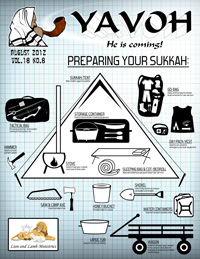 When the children of Israel left Egypt, they camped first in a place they called Sukkot. Sukkot means tents, tabernacles, huts, or booths. It is the temporary shelter that each family used as they journeyed through the wilderness on their way to the promised land. Sukkot is also the title of the seventh Feast of the Lord held each year in the fall, beginning on the 15th of Tishri (late September/October time frame). The feast is also known as the Feast of Tabernacles (or Booths). At the Feast of Tabernacles we commemorate our ancestors living in sukkot (a single dwelling is known as a sukkah) while they traveled in the wilderness. Yet the Feast of Tabernacles teaches us another lesson that will affect the last generation of the ages.Moses, Jeremiah, and Ezekiel specifically prophesied of another exodus at the end of the ages. This exodus will be much greater than the one from Egypt. For those who have never heard of these prophecies, let me review them.Moses spoke of a generation coming much later that would see Israel scattered into all of the nations. He then foretold they would be part of an exodus out from all of those nations back to the promised land.So it shall be when all of these things have come upon you, the blessing and the curse which I have set before you, and you call them to mind in all nations where the LORD your God has banished you, and you return to the LORD your God and obey Him with all your heart and soul according to all that I command you today, you and your sons, then the LORD your God will restore you from captivity, and have compassion on you, and will gather you again from all the peoples where the LORD your God has scattered you. If your outcasts are at the ends of the earth, from there the LORD your God will gather you, and from there He will bring you back. And the LORD your God will bring you into the land which your fathers possessed, and you shall possess it; and He will prosper you and multiply you more than your fathers. Moreover the LORD your God will circumcise your heart and the heart of your descendants, to love the LORD your God with all your heart and with all your soul, in order that you may live.Deuteronomy 30:1-6Jeremiah referred to this exodus saying that the word exodus would no longer be associated with those who came out of Egypt, but he said instead the word exodus would become associated with God's people coming from all the nations at the end. He also said that the Messiah would be a part of this exodus."Therefore behold, days are coming," declares the LORD, "when it will no longer be said, 'As the LORD lives, who brought up the sons of Israel out of the land of Egypt,' but, 'as the LORD lives, who brought up the sons of Israel from the land of the north and from all the countries where He had banished them.' For I will restore them to their own land which I gave to their fathers."Jeremiah 16:14-15Then I Myself shall gather the remnant of My flock out of all the countries where I have driven them and bring them back to their pasture; and they will be fruitful and multiply.Jeremiah 23:3"Behold, the days are coming," declares the LORD, "When I shall raise up for David a righteous Branch; and He will reign as king and act wisely and do justice and righteousness in the land. In His days Judah will be saved, and Israel will dwell securely; and this is His name by which He will be called, 'The LORD our righteousness.' Therefore behold, the days are coming," declares the LORD, "when they will no longer say, 'As the LORD lives, who brought up the sons of Israel from the land of Egypt,' but, 'As the LORD lives, who brought up and led back the descendants of the household of Israel from the north land and from all the countries where I had driven them.' Then they will live on their own soil."Jeremiah 23:5-8Ezekiel describes us going into the wilderness of the peoples, meaning the uninhabited parts of the various nations where we presently reside. Just like our ancestors were led out of Egypt by God's hand, we too will be led by the Lord."As I live," declares the Lord GOD, "surely with a mighty hand and with an outstretched arm and with wrath poured out, I shall be king over you. I shall bring you out from the peoples and gather you from the lands where you are scattered, with a mighty hand and with an outstretched arm and with wrath poured out; and I will bring you into the wilderness of the peoples, and there I will enter into judgment with you face to face. As I entered into judgment with your fathers in the wilderness of the land of Egypt, so I will enter into judgment with you," declares the Lord GOD. "I will make you pass under the rod, and I will bring you into the bond of the covenant; and I will purge from you the rebels and those who transgress against Me; I will bring them out of the land where they sojourn, but they will not enter the land of Israel. Thus you will know that I am the LORD."Ezekiel 20:33-38These prophesies say that we will be God's people coming out of all the nations of the earth on an eventual journey to the promised land – the Messianic Kingdom. Other prophets, including Yeshua, say that this exodus will be part of the Great Tribulation and God's way of delivering His people in those days.These prophecies have not yet been fulfilled by the Lord, but they are destined for the end of the ages and the final days. As I write these words, I am personally convinced that we have come to the time of these prophecies – that we are the final generation.Most believers are not familiar with a sukkah (tent, hut, or booth), the Feast of Tabernacles, or the prophecies of the Greater Exodus, but, the Scripture says that the last generation will experience the same tests and transition that the generation which left Egypt did. God's deliverance will be through believers escaping their homes and cities and journeying in the wilderness of the peoples using a sukkah. The Apostle Paul says as much to the Corinthians.Now these things happened to them [the children of Israel in the wilderness] as an example, and they were written for our instruction, upon whom the ends of the ages have come.I Corinthians 10:11With this in mind, let's begin by assessing what the world (all of us) will be experiencing at the end with the Great Tribulation, and then let us plan our sukkahs (sukkot) to meet the need for God's deliverance.A threat assessment is an earnest attempt to develop a list of needs. For example, if the threat is that the sun will be too hot and "scorch" mankind, then the need is for a hat and a way to cover exposed skin. Or, if the threat is contaminated water, then the need is for clean, potable water.The Great Tribulation has many threats against people, and believers in particular. Let's survey the greatest threats:1. World governments will collapse into chaos. That chaos will include rebellion and sedition against any and all governmental authority, lawlessness at the street level, anarchy and martial law. Business as usual will not be happening. Everyone will become desperate and fearful.2. There will be a severe lack of food. Existing food will suddenly disappear and food distribution will immediately cease. Everyone will begin to hoard all consumables.3. Basic services such as electricity and water will be limited to the major cities themselves and that service will be disrupted. Communities and small towns outside of the major cities will be unsustainable and unsupported.4. Individual families and households in small towns, along with rural residents, will be evacuated to larger metropolitan centers for food distribution and shelter. Anyone left outside the large cities will be considered outlaws and a potential threat to the government's emergency procedures. If they are captured, they will be placed in detention camps for processing.5. All communications such as radio, television, the internet, and telephone (including cell phones), will be shut down and then controlled by the "emergency communications of the government." They will decide what information they share with the people, primarily propaganda to keep the people calm and under control.6. A defensive perimeter around each large metropolitan area will be manned by a federalized police force (such as Homeland Security in the U.S.) with mixed elements of the military. Armed patrols will monitor all the interstate highway systems establishing checkpoints at various junctions or major river crossings.7. All national resources and distribution centers for food, fuel, and other needed commodities will be secured by Homeland Security and the military.8. Those persons who have built personal bunkers and stored food stuffs will lock themselves down and become fearful of anyone approaching them. Those without personal bunkers will escape to the mountains and wooded regions only to face a traffic jam of sorts because of the sheer number of others doing the exact same thing. In calamity, many people will die at the hand of one another trying to keep others away.9. Disease will become rampant where the masses of people are staying and medical services will not be able to keep up with the need.10. With a lack of fresh food and disease taking a toll, people will rebel. Mass arrests will follow with internment in detention camps. Eventually, they will become highly efficient death camps.These ten threats are not my own speculation. This is a review of Homeland Security's emergency planning and threat assessment. They have already prepared to accomplish all of these things and more.Other governments have similar plans to varying degrees. Bottom line: there will be no place safe. Everything will be subject to emergency procedures controlled by the government.Adding to this… God will begin to pour out judgments upon the earth. Trees will be burned. Waters in rivers and lakes will be destroyed. The ocean will be destroyed. War, famine, and disease will engulf the whole world. Totaling all of God's judgments, one half of the world's population will die. Just when you think it can't get worse, an asteroid or comet will strike the earth with a deep impact. The debris blown into the atmosphere will darken the earth from the sun, moon, and stars. It will plunge the earth into darkness for five months, becoming an extinction-level event (ELE) and the earth will know that it is dying. The Scripture says that no one will live unless the Lord returns.And unless those days had been cut short, no life would have been saved; but for the sake of the elect those days shall be cut short.Matthew 24:22This is not a script for a Hollywood apocalyptic movie. All of this is prophesied in the Bible. It is part of the Great Tribulation, a time of distress as the world has never seen before.So, how do we survive this? How does God deliver us from all that will be happening? God has promised us deliverance in the Scriptures, but I want to address this question in a practical sort of way.Survival experts teach that there are four elements to survival, which I give here in priority sequence: shelter, water, food, and defense. Shelter is the highest priority. Without shelter from the natural elements a person can be in serious danger within two hours. Hypothermia can set in very quickly with an outside temperature of 30 to 50 degrees. If your clothes are wet (or sweaty) and there is a wind, the chilling effect on the body can be very dangerous. Only a shelter with the ability to block the wind and rain can stop the dangerous effects. A fire for warmth and the ability to dry one's clothes comes after there is some kind of shelter from the elements.Water is the next requirement. A person can dehydrate and be in serious trouble within two days without water.Next is food. Food is necessary to have energy. A person can be in serious trouble within two weeks if they are expending lots of energy but not eating.Defense is the final survival element and that is based on threat analysis. For the most part, if you are in the wilderness during the Great Tribulation, then others outside your camp are your concern. Yet the greatest threat from others in the Great Tribulation will not be the government or other crazies outside the camp. Those brethren in the camp who decide to rebel or not trust the Lord are the greatest danger to the camp.God has promised those who will escape, survive, and endure to the end to provide water, food, and defense of the camp. However, the first priority of survival, your shelter (your sukkah) is your responsibility. This is consistent with the commandment for believers to keep the Feast of Tabernacles every year. Keeping that commandment forces each of us to prepare a sukkah for ourselves and our families. This is why NOT keeping the commandments can cost you your life. Moses was correct when he concluded his instructions of the commandments."Take to your heart all the words with which I am warning you today, which you shall command your sons to observe carefully, even all the words of this law. For it is not an idle word for you; indeed it is your life."Deuteronomy 32:46-47aFor those of us who believe that we are part of the final generation and planning to survive the Great Tribulation, preparing a sukkah (tent) is extremely important. We may well find ourselves living in that sukkah for good part of the 3½ year Great Tribulation. Therefore, some serious planning must be given to exactly what kind of sukkah we will use.The most basic level of everyone's sukkah is one's clothes. They provide daily cover from the elements and afford privacy for our bodies. A well planned "go-bag" with your personal clothing, shoes, and survival gear is essential to living in a tent for even one day. But once you set your camp you will need a much smaller package of goodies on your person virtually all of the time. People who do a lot of camping learn this early on. You should also have a vest or a day pack on your waist, cargo pants with pockets to always carry your minimum survival gear. This includes your knife, fire starter, and survival gear (including water bottle, etc). You should never be more than a few steps away from this part of your equipment. In case of extreme emergency or taking a stroll out of the camp, these items must be with you at all times.The most convenient type of sukkah is a traveling motor coach or a fifth wheel/travel trailer. There are many retired folks who travel south in the winter and north in the summer in their RV unit, always in their sukkah. It is a completely self-contained home. All you need is some nice level ground, access to fuel to drive your vehicle and propane fuel in your tanks for your stove and heater. You also need the campground to provide adequate electrical power for your lights and appliances, a hook-up for fresh water, and a dump station or sewer point for your grey and black water. Without level ground, electricity, water, and sewer services the RV is only as good as the batteries hold out (about one day). It is just a temporary shelter.It would be ideal if the Great Tribulation would allow us to join all those folks "RVing" around the country, but I don't think that will happen. Therefore, a sukkah of this level will be great at the start of the Great Tribulation, but I question how long will it be able to be used. If you were planning on escaping with your RV unit, that's great. But you better also read the rest of this article and learn about getting a tent.The prophecy says that we will be in the wilderness of the peoples; it doesn't say that we will be in state and local RV parks, so it is not reasonable to assume that a tribulation saint will be able to use their motor coach or travel trailer as an adequate sukkah for all of the Great Tribulation. Hence, a tent (a tabernacle) like the ones that our ancestors used in the wilderness is our next best choice.Let's talk about tents for a moment. When I say tent, most Americans first think about one those colorful nylon structures with zippers and aluminum poles purchased from Walmart. That type of tent is only designed to go out for short vacations. With constant use, that tent will last less than 3 months. The poles bend, the fabric shreds, the zippers jam.A sukkah tent needed for the Great Tribulation must be "all season." It must be able to withstand the wind, the rain, the heat of the sun, and the cold of ice and snow. It must also be rugged with zippers that don't jam, tie- down points that don't tear free, poles that don't bend and break, and a fabric that is resistant to the UV damage from the sun and won't shred. It also needs to be fire resistant from sparks and flying embers from the stove and campfire. A sukkah for the days of the Great Tribulation must be able to be set up and taken down by you and your family members multiple times. It must be transportable as we will be relocating to multiple campsites in the Great Tribulation. Like I said, there is much to consider when you select a sukkah.Without an ideal tent, your sukkah will have to be constructed or supplemented out of whatever materials you can bring or forage. A large piece of tarp material can be rigged several different ways to provide shelter or cover and provide protection to your tent. If you have trees at your campsite, a tight line between them can serve as the center line for the tarp and some staking with other lines can spread your cover out nicely. Poles can be used to elevate the tarp while other lines stretch it out. Building a lean-to, while being a shelter, requires much energy and materials for very little shelter. Multiple tarps and covers can also be used to build walls to increase privacy and cover. Any good survival book will give you multiple ideas on how to set up a shelter.Whatever sukkah you decide to use, you must also plan how you will dwell in your sukkah. There are many daily functions which you and your family will do and your sukkah will either aid or hinder them. For example, how will you set up, take down, and maintain your campsite? How will you sustain yourself when it comes to getting a good night's sleep, personal hygiene, laundry, and cooking? Your sukkah must all support these functions.Let me give you an example of what you might need to accomplish each of these important functions while dwelling in your sukkah.Setting up and taking down your sukkah requires tools to drive in and retrieve stakes. Get a repair kit for your sukkah. Understand the material used and plan on repairing damage done by accident or use. Duct tape is the minimum for this but, as you know, it doesn't last in the elements for very long. Those stakes you get when you purchase a tent will not last. They are usually too short and can easily be bent and broken. I recommend that you replace them with much stronger stakes. In fact, all of the tie-down materials of your tent must be strengthened to last. Get more tie-down line. Parachute cord (called 550 cord) is recommended most often. Consider the exhortation from the prophet Isaiah.Enlarge the place of your tent; stretch out the curtains of your dwellings, spare not; lengthen your cords, and strengthen your pegs.Isaiah 54:2Maybe you didn't realize it but all of the patriarchs from Abraham to Jacob's children lived in tents. They knew a few things about using a sukkah.Let's talk about sleeping at night, sleeping bags, and cots. There are rectangular and mummy shaped sleeping bags. There are flannel, fiber fill, and down bags that are rated for how cold you can comfortably sleep in them. Cots and ground pads come in a variety of types and strengths. I can tell you from experience that you cannot sleep well if you are cold, and the ground is very hard to sleep on directly. You need to give serious attention to your choice of sleeping bags and cots as you would to the decision of your tent itself. Getting a good night's sleep is crucial to both physical and mental health.How about heating your sukkah on cold nights and days? Do not plan on the Great Tribulation having the weather we have in springtime and fall.A good wood-burning camp stove is the solution for the cold. Rather than an open camp fire, which consumes wood excessively, a camp stove provides plenty of controlled heat, a cooking surface, the ability to heat water inside of your sukkah and it uses a minimum amount of fuel compared to a camp fire. Survival experts will tell you that a tool that does multiple jobs is the best tool for survival.Sportsmen who hunt in the winter will many times camp with outfitters. Tents sold to outfitters are ideal for providing shelter in strenuous elements. They are designed for camp stoves as well.Let's talk about latrine needs. Most outdoor enthusiasts, sportsmen, and campers use the outdoors. Going behind the bushes with a roll of toilet tissue is usually a humorous moment, but there is nothing funny about the latrine needs for hundreds of brethren camping in the same campground. The Scripture weighs in on this important point.and you shall have a spade among your tools, and it shall be when you sit down outside, you shall dig with it and shall turn to cover up your excrement.Deuteronomy 23:13We are not going to have enough time in any camping location to build outhouses or fixed latrines. What most likely will happen is that each campsite will need to have a honey-bucket. You will do your business in your tent in the bucket and then carry that to the outside, dig a hole, bury the material, and cover it up immediately. An open latrine will have flies and with flies will come dysentery and debilitating sickness for the entire camp. The only thing worse than living in a tent during the Great Tribulation is everyone in the camp being sick and dying.Let me offer this final point as well. Toilet paper is not the way to go for the Great Tribulation. Begin now to collect small pieces of wash cloths, rags, or towels to use for cleaning yourself. They are washable and reusable. As you consume less food and expend more energy, you will discover that using the latrine will be less frequent.Let us look at another function your sukkah must support. Taking a bath and being able to launder your clothes is a must for long-term survival. A good sukkah gives you the privacy to bathe yourself. You will discover that you don't have to get into the tub to take a bath. A good wash cloth and some of that warm water heated by your camp stove works just fine in your sukkah. You might even add a small wash board with your tub to facilitate the laundry process.Let's talk about cooking food. Everyone loves a good steak on a grill on the fire, but this will not be the typical meal of the Great Tribulation. In fact, open fire cooking will be rare. Most likely your camp stove will have a pan or pot being heated with supper in it. I know they are heavy but the best camp cooking pans are cast iron. A large skillet and a dutch oven are essential to camp baking and cooking. You can't bring the whole kitchen with you in your sukkah. You will have to be smart in your selection and choice of equipment. Pots and pans are heavy. A camp cooking kit will supply the necessary dishes and bowls for personal use. Remember, you must remain mobile. A single storage container with all of your cooking equipment will help you select the right amount and make it transportable.Let's say that you have a good tent, a camp stove, sleeping bags, your own go-bag with your clothes, some cooking gear, and a good bucket or tub for laundry and bathing. How are you going to retrieve and store water for your campsite? You will easily use several gallons of water each day per person in your camp just drinking, washing, and cooking. Three to five gallon containers will be a must for this task.What about firewood for your camp stove? You will need some key tools to collect and prepare your firewood for use. A saw and an ax will be essential. But consider this problem. If you are in a camp with hundreds or even thousands of brethren escaping the Great Tribulation, just how many fallen dead tree limbs do you think you will find near your campsite? Probably none. And forget cutting down green trees and trying to burn them as fuel. Besides, the smoke will make you ill.More than likely, the predominant fuel to be used by the tribulation saints will be whatever is available, including material from abandoned buildings, fences posts and signs, etc. What tools will you need to forage and harvest that fuel? An ax is definitely needed, but you could also consider bringing a hand saw and a crowbar. The optimum fuel for your camp stove is six to eight inches long and two inches thick, not a split log.Let's say that you have access to water and firewood, but it is some distance from your campsite. How will you transport your gallons of water and your armloads of firewood? Here is a suggestion. Get a small wagon like one of those landscaping wagons that gardeners use. It is quite strong, able to carry loads up to 2,000 lbs. It can transport multiple containers of water and enough wood for campsite for a couple of days in one load. And consider this, when you are moving your campsite and unable to use a vehicle, this same wagon could potentially carry your entire sukkah, camp stove, tools, buckets/tubs, and your go-bags.Your sukkah (all of it) needs to be mobile. The children of Israel camped in (journeyed to) 42 different places. The list is given to us in Numbers 33. There were 42 different cities in Israel with six separate cities of refuge. The Messiah warned us that when we journey in the Great Tribulation that we would not camp more times than the number of cities in Israel (42 max). The time frame of the Great Tribulation is 42 months. If we are going to journey up to 42 different times in the Great Tribulation, then we must think in mobile terms for our sukkah(s). Packing your sukkah and its supporting equipment must be compact and organized. We will be relocating possibly at a rate of once a month.Let's talk about tactical equipment at your camp site. This includes weapons and fishing equipment. Weapons must be able to be used for defense and for harvesting game. Weapons are also dangerous and must be kept and used in a safe manner. Fishing equipment is not dangerous per se, but care must be used with hooks and cleaning fish. I recommend that every campsite have some kind of fishing gear, even it comes down to simple hooks and line. You can always fish the bank with a simple pole. A bank line (a line tied to the bank and thrown out) with multiple hooks also works well.Let's talk a bit more about weapons.You should have force equal to or greater than the threat but you should not use excessive force. A gun is not the solution to every threat; therefore, your tactical gear should include at a minimum, a flyswatter. While bugs and flies are not the most threatening, they will be the most numerous. A stick is next, such as a good walking stick. If you secure a knife to the end of the stick you have a simple spear. A knife or a tomahawk is next. A slingshot is next. A pistol is next for short range. A bow and arrows have the ability to remain silent. A shotgun has more firepower and can be used against fowl. Finally, a rifle is the most common weapon of choice.You should not get any of these weapons unless you first know how to use them properly. If you are able to bring only some of these items, okay. If you are able to bring them all, great. Everyone should bring a flyswatter and a knife.Survival experts will tell you that the number one piece of survival equipment is not one of the things I have defined with a sukkah. The most important piece of survival equipment you need is a sound mind. For us, as future Tribulation saints, the most important part of our survival will be in trusting the Lord to lead, deliver, and provide for us. Without Him, we don't have a prayer (excuse the pun). So, what does preparing our sukkah really do for us? The answer is fundamental to survival. It raises our confidence level that we will make it. It gives us hope - and it allows for many with small faith time to learn to trust the Lord. Just managing your sukkah on a daily basis will keep your mind on simple necessary steps rather than stewing away in your fears.The Lord used the survival needs of the wilderness to teach some very important spiritual lessons to the children of Israel. I have no doubt that He will do the same with us, to refine us and build our trust in His promises.And you shall remember all the way which the LORD your God has led you in the wilderness these forty years, that He might humble you, testing you, to know what was in your heart, whether you would keep His commandments or not. And He humbled you and let you be hungry, and fed you with manna which you did not know, nor did your fathers know, that He might make you understand that man does not live by bread alone, but man lives by everything that proceeds out of the mouth of the LORD. Your clothing did not wear out on you, nor did your foot swell these forty years. Thus you are to know in your heart that the LORD your God was disciplining you just as a man disciplines his son. Therefore, you shall keep the commandments of the LORD your God, to walk in His ways and to fear Him.Deuteronomy 8:2-6When I was twenty years of age, a man came to me, prayed for me, and spoke these very words over me. He said that one day these words would be my life, that God was preparing me to one day live out these words, that this was my destiny in the Lord. It is now more than forty years later. We are at the end of the ages. The Greater Exodus will soon begin. God has prepared me for these days to say this to you…Get your sukkah ready now. Keep His commandments. Keep the Feast of Tabernacles. Prepare to leave your home and community at a future Passover. You are about to journey to the promised land and be part of the Greater Exodus.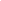 YAVOH - He is Coming is a monthly newsletter published as an outreach ministry of Lion and Lamb Ministries.
The ministry is a non-profit organization with an end time prophetic message in a Messianic Jewish context.
Subscription to YAVOH - He is Coming is without cost and supported only by donation.Permission is granted to reprint any article of YAVOH - He is Coming with attribution given to YAVOH - He is Coming.Editor - Monte Judah
Electronic Editor - Ephraim JudahLion and Lamb Ministries
PO Box 720968
Norman, OK 73070
Phone: (405) 447 4429
Fax: (405) 447 3775
E-mail: info@lionlamb.net
Web: lionlamb.net